08.09.2020г В МКОУ «Митлиурибская ООШ»были проведены классные часы :»Безопасное детство» Провели  1-4 кл :Магомедова З.Дж                  5-9кл: Дадаева Х.Т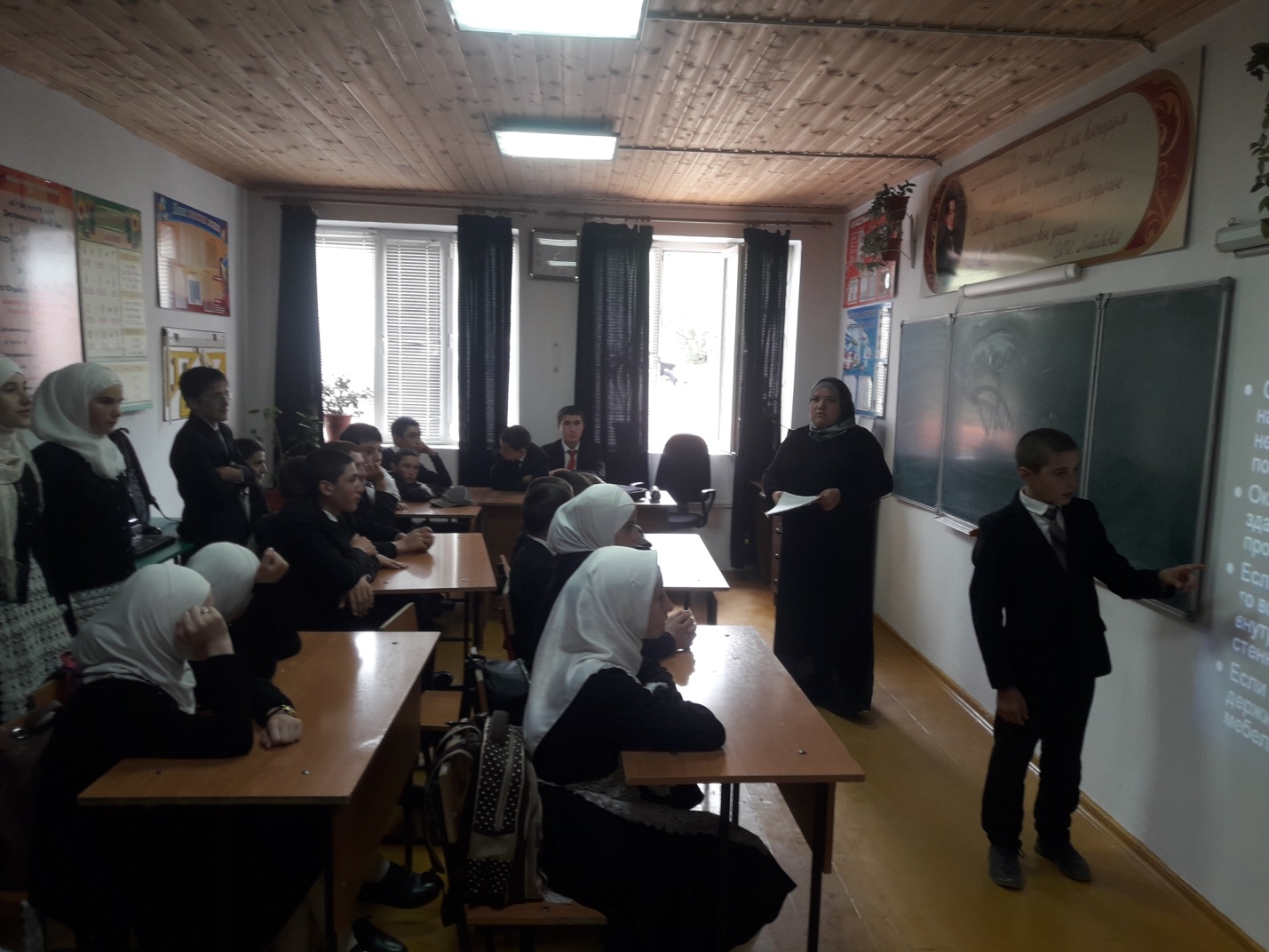 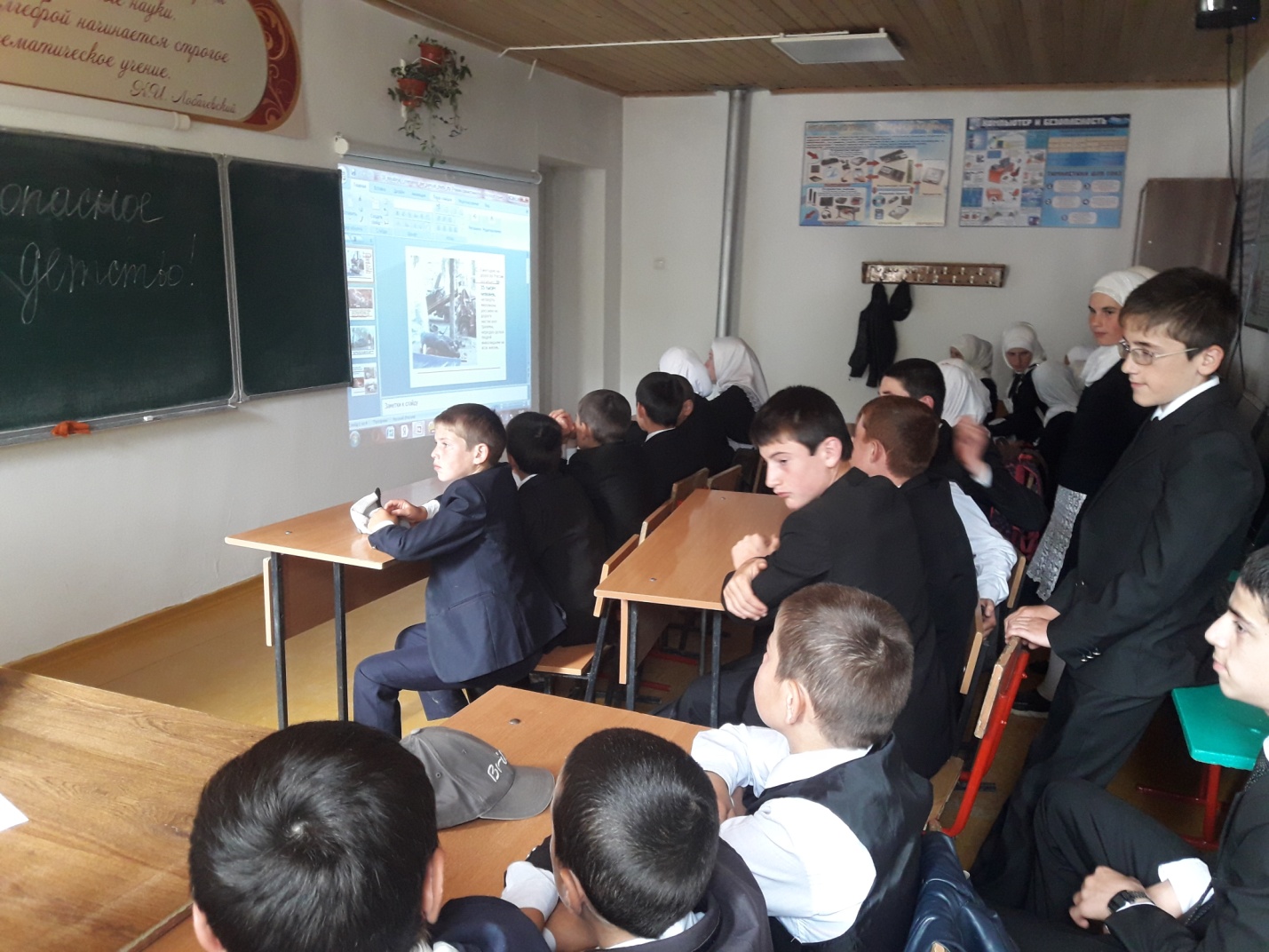 